Зарегистрировано в Минюсте России 20 декабря 2012 г. N 26216МИНИСТЕРСТВО ЗДРАВООХРАНЕНИЯ РОССИЙСКОЙ ФЕДЕРАЦИИПРИКАЗот 12 ноября 2012 г. N 908нОБ УТВЕРЖДЕНИИ ПОРЯДКАОКАЗАНИЯ МЕДИЦИНСКОЙ ПОМОЩИ ПО ПРОФИЛЮ"ДЕТСКАЯ ЭНДОКРИНОЛОГИЯ"Список изменяющих документов(в ред. Приказа Минздрава России от 25.03.2014 N 132н)В соответствии со статьей 37 Федерального закона от 21 ноября 2011 г. N 323-ФЗ "Об основах охраны здоровья граждан в Российской Федерации" (Собрание законодательства Российской Федерации, 2011, N 48, ст. 6724; 2012, N 26, ст. 3442, 3446) приказываю:1. Утвердить прилагаемый Порядок оказания медицинской помощи по профилю "детская эндокринология".2. Признать утратившим силу приказ Министерства здравоохранения и социального развития Российской Федерации от 12 апреля 2010 года N 228н "Об утверждении Порядка оказания медицинской помощи детям при заболеваниях эндокринной системы" (зарегистрирован Министерством юстиции Российской Федерации 12 мая 2010 г., регистрационный N 17182).МинистрВ.И.СКВОРЦОВАУтвержденприказом Министерства здравоохраненияРоссийской Федерацииот 12 ноября 2012 г. N 908нПОРЯДОКОКАЗАНИЯ МЕДИЦИНСКОЙ ПОМОЩИ ПО ПРОФИЛЮ"ДЕТСКАЯ ЭНДОКРИНОЛОГИЯ"Список изменяющих документов(в ред. Приказа Минздрава России от 25.03.2014 N 132н)1. Настоящий Порядок устанавливает правила оказания медицинской помощи детям по профилю "детская эндокринология" (далее - дети) в медицинских организациях.2. Медицинская помощь детям оказывается в виде:первичной медико-санитарной помощи;скорой, в том числе специализированной, медицинской помощи;специализированной, в том числе высокотехнологичной, медицинской помощи.3. Медицинская помощь детям может оказываться в следующих условиях:амбулаторно (в условиях, не предусматривающих круглосуточное медицинское наблюдение и лечение);в дневном стационаре (в условиях, предусматривающих медицинское наблюдение и лечение в дневное время, не требующих круглосуточного медицинского наблюдения и лечения);стационарно (в условиях, обеспечивающих круглосуточное медицинское наблюдение и лечение).4. Первичная медико-санитарная помощь детям включает в себя мероприятия по профилактике заболеваний эндокринной системы у детей, диагностике, лечению заболеваний и состояний, медицинской реабилитации, формированию здорового образа жизни, санитарно-гигиеническому просвещению детей.5. Первичная медико-санитарная помощь детям включает:первичную доврачебную медико-санитарную помощь;первичную врачебную медико-санитарную помощь;первичную специализированную медико-санитарную помощь.Первичная медико-санитарная помощь детям оказывается в амбулаторных условиях и в условиях дневного стационара.Первичная доврачебная медико-санитарная помощь детям в амбулаторных условиях осуществляется медицинскими работниками со средним медицинским образованием.Первичная врачебная медико-санитарная помощь детям осуществляется врачом-педиатром участковым, врачом общей практики (семейным врачом).Первичная специализированная медико-санитарная помощь детям осуществляется врачом - детским эндокринологом.6. При подозрении или выявлении у детей заболеваний эндокринной системы врачи-педиатры участковые, врачи общей практики (семейные врачи) направляют детей на консультацию к врачу - детскому эндокринологу.7. Скорая, в том числе скорая специализированная, медицинская помощь детям, требующим срочного медицинского вмешательства, оказывается фельдшерскими выездными бригадами скорой медицинской помощи, врачебными выездными бригадами скорой медицинской помощи в соответствии с приказом Министерства здравоохранения и социального развития Российской Федерации от 1 ноября 2004 г. N 179 "Об утверждении порядка оказания скорой медицинской помощи" (зарегистрирован Министерством юстиции Российской Федерации 23 ноября 2004 г., регистрационный N 6136) с изменениями, внесенными приказами Министерства здравоохранения и социального развития Российской Федерации от 2 августа 2010 г. N 586н (зарегистрирован Министерством юстиции Российской Федерации 30 августа 2010 г., регистрационный N 18289), от 15 марта 2011 г. N 202н (зарегистрирован Министерством юстиции Российской Федерации 4 апреля 2011 г., регистрационный N 20390) и от 30 января 2012 г. N 65н (зарегистрирован Министерством юстиции Российской Федерации 14 марта 2012 г., регистрационный N 23472).8. При оказании скорой медицинской помощи в случае необходимости осуществляется медицинская эвакуация, которая включает в себя санитарно-авиационную и санитарную эвакуацию.9. Скорая, в том числе скорая специализированная, медицинская помощь оказывается в экстренной или неотложной форме вне медицинской организации, а также в амбулаторных и стационарных условиях.10. Бригада скорой медицинской помощи доставляет детей с угрожающими жизни состояниями в медицинские организации, имеющие в своей структуре отделение анестезиологии-реанимации или блок (палату) реанимации и интенсивной терапии и обеспечивающие круглосуточное медицинское наблюдение и лечение детей.11. При наличии медицинских показаний после устранения угрожающих жизни состояний дети переводятся в детское эндокринологическое отделение (койки) медицинской организации для оказания медицинской помощи.12. Специализированная, в том числе высокотехнологичная, медицинская помощь детям в стационарных условиях и условиях дневного стационара оказывается врачами - детскими эндокринологами и включает в себя профилактику, диагностику, лечение заболеваний и состояний, требующих использования специальных методов и сложных медицинских технологий, а также медицинскую реабилитацию.13. Оказание специализированной, за исключением высокотехнологичной, медицинской помощи осуществляется в федеральных государственных медицинских организациях, находящихся в ведении Министерства здравоохранения Российской Федерации, при необходимости установления окончательного диагноза в связи с нетипичностью течения заболевания, отсутствии эффекта от проводимой терапии и (или) повторных курсов лечения при вероятной эффективности других методов лечения, в связи с осложненным течением основного заболевания или наличием сопутствующих заболеваний, необходимости дообследования в диагностически сложных случаях, при необходимости повторной госпитализации по рекомендации указанных федеральных государственных медицинских организаций в соответствии с Порядком направления граждан Российской Федерации в федеральные государственные учреждения, находящиеся в ведении Министерства здравоохранения и социального развития Российской Федерации, для оказания специализированной медицинской помощи, приведенном в приложении к Порядку организации оказания специализированной медицинской помощи, утвержденному приказом Министерства здравоохранения и социального развития Российской Федерации от 16 апреля 2010 г. N 243н (зарегистрирован Министерством юстиции Российской Федерации 12 мая 2010 г., регистрационный N 17175), а также при наличии у детей медицинских показаний к лечению в федеральных государственных медицинских организациях, оказывающих специализированную медицинскую помощь, в соответствии с Порядком направления граждан органами исполнительной власти субъектов Российской Федерации в сфере здравоохранения к месту лечения при наличии медицинских показаний, утвержденным приказом Министерства здравоохранения и социального развития Российской Федерации от 5 октября 2005 г. N 617 (зарегистрирован Министерством юстиции Российской Федерации 27 октября 2005 г., регистрационный N 7115).14. При наличии у детей медицинских показаний к оказанию высокотехнологичной медицинской помощи направление в медицинскую организацию, оказывающую высокотехнологичную медицинскую помощь, осуществляется в соответствии с Порядком направления граждан Российской Федерации для оказания высокотехнологичной медицинской помощи за счет бюджетных ассигнований, предусмотренных в федеральном бюджете Министерству здравоохранения и социального развития Российской Федерации, путем применения специализированной информационной системы, утвержденным приказом Министерства здравоохранения и социального развития Российской Федерации от 28 декабря 2011 года N 1689н (зарегистрирован Министерством юстиции Российской Федерации 8 февраля 2012 г., регистрационный N 23164).15. При наличии медицинских показаний лечение детей проводится с привлечением врачей-специалистов по специальностям, предусмотренным Номенклатурой специальностей специалистов с высшим и послевузовским медицинским и фармацевтическим образованием в сфере здравоохранения Российской Федерации, утвержденной приказом Министерства здравоохранения и социального развития Российской Федерации от 23 апреля 2009 г. N 210н (зарегистрирован Министерством юстиции Российской Федерации 5 июня 2009 г., регистрационный N 14032), с изменениями, внесенными приказом Министерства здравоохранения и социального развития Российской Федерации от 9 февраля 2011 г. N 94н (зарегистрирован Министерством юстиции Российской Федерации 16 марта 2011 г., регистрационный N 20144).16. Плановая эндокринологическая медицинская помощь детям оказывается при проведении профилактических мероприятий, при заболеваниях и состояниях, не сопровождающихся угрозой жизни детям, не требующих экстренной и неотложной помощи, отсрочка оказания которой на определенное время не повлечет за собой ухудшение состояния детей, угрозу их жизни и здоровью.17. Медицинские организации, оказывающие помощь детям при заболеваниях эндокринной системы, осуществляют свою деятельность в соответствии с приложениями N 1 - 9 к настоящему Порядку.18. Для обучения детей, страдающих сахарным диабетом, и их родителей (законных представителей) навыкам здорового образа жизни, правильного питания, технике инъекционного введения лекарственных препаратов и проведения самоконтроля уровня глюкозы в крови предусматривается организация кабинета - школы диабета.19. В случае если проведение медицинских манипуляций, связанных с оказанием помощи детям при заболеваниях эндокринной системы, может повлечь возникновение болевых ощущений у детей, такие манипуляции проводятся с обезболиванием.Приложение N 1к Порядку оказания медицинскойпомощи по профилю "детскаяэндокринология", утвержденному приказомМинистерства здравоохраненияРоссийской Федерацииот 12 ноября 2012 г. N 908нПРАВИЛАОРГАНИЗАЦИИ ДЕЯТЕЛЬНОСТИ КАБИНЕТА ВРАЧА -ДЕТСКОГО ЭНДОКРИНОЛОГА1. Настоящие Правила устанавливают порядок организации деятельности кабинета врача - детского эндокринолога, который является структурным подразделением медицинской организации.2. Кабинет врача - детского эндокринолога (далее - Кабинет) создается для осуществления консультативной, диагностической и лечебной помощи детям по профилю "детская эндокринология" (далее - дети).3. На должность врача - детского эндокринолога Кабинета назначается специалист, соответствующий требованиям, предъявляемым Квалификационными требованиями к специалистам с высшим и послевузовским медицинским и фармацевтическим образованием в сфере здравоохранения, утвержденными приказом Министерства здравоохранения и социального развития Российской Федерации от 7 июля 2009 г. N 415н (зарегистрирован Министерством юстиции Российской Федерации 9 июля 2009 г., регистрационный N 14292) с изменениями, внесенными приказом Министерства здравоохранения и социального развития Российской Федерации от 26 декабря 2011 г. N 1644н (зарегистрирован Министерством юстиции Российской Федерации 18 апреля 2012 г., регистрационный N 23879), по специальности "детская эндокринология".4. Штатная численность Кабинета устанавливается руководителем медицинской организации исходя из объема проводимой лечебно-диагностической работы и численности детей на обслуживаемой территории с учетом рекомендуемых штатных нормативов, предусмотренных приложением N 2 к Порядку оказания медицинской помощи по профилю "детская эндокринология", утвержденному настоящим приказом.Оснащение Кабинета осуществляется в соответствии со стандартом оснащения Кабинета, предусмотренным приложением N 3 к Порядку оказания медицинской помощи по профилю "детская эндокринология", утвержденному настоящим приказом.5. Кабинет осуществляет следующие функции:оказание консультативной, диагностической и лечебной помощи детям;при наличии медицинских показаний - направление детей в медицинские организации для проведения консультаций врачами-специалистами по специальностям, предусмотренным номенклатурой специальностей специалистов с высшим и послевузовским медицинским и фармацевтическим образованием в сфере здравоохранения Российской Федерации, утвержденной приказом Министерства здравоохранения и социального развития Российской Федерации от 23 апреля 2009 г. N 210н;диспансерное наблюдение детей;проведение санитарно-просветительной работы среди детей и их родителей (законных представителей) по вопросам профилактики заболеваний эндокринной системы у детей и формированию здорового образа жизни;при наличии медицинских показаний - направление детей для оказания медицинской помощи в стационарных условиях;участие в проведении анализа основных медико-статистических показателей заболеваемости, инвалидности и смертности у детей;ведение учетной и отчетной документации и представление отчетов о деятельности Кабинета.6. В структуре Кабинета рекомендуется предусматривать:помещение для приема детей;помещение для выполнения диагностических исследований, входящих в функции Кабинета.7. Кабинет для обеспечения своей деятельности использует возможности всех лечебно-диагностических и вспомогательных подразделений медицинской организации, в составе которой он создан.Приложение N 2к Порядку оказания медицинскойпомощи по профилю "детскаяэндокринология", утвержденному приказомМинистерства здравоохраненияРоссийской Федерацииот 12 ноября 2012 г. N 908нРЕКОМЕНДУЕМЫЕ ШТАТНЫЕ НОРМАТИВЫКАБИНЕТА ВРАЧА - ДЕТСКОГО ЭНДОКРИНОЛОГАПримечания:1. Рекомендуемые штатные нормативы кабинета врача - детского эндокринолога не распространяются на медицинские организации частной системы здравоохранения.2. Для районов с низкой плотностью населения и ограниченной транспортной доступностью медицинских организаций количество штатных единиц кабинета врача - детского эндокринолога устанавливается исходя из меньшей численности детей.3. Для организаций и территорий, подлежащих обслуживанию Федеральным медико-биологическим агентством, согласно распоряжению Правительства Российской Федерации от 21 августа 2006 г. N 1156-р (Собрание законодательства Российской Федерации, 2006, N 35, ст. 3774; N 49, ст. 5267; N 52, ст. 5614; 2008, N 11, ст. 1060; 2009, N 14, ст. 1727; 2010, N 3, ст. 336; N 18, ст. 2271; 2011, N 16, ст. 2303; N 21, ст. 3004; N 47, ст. 6699; N 51, ст. 7526; 2012, N 19, ст. 2410) количество штатных единиц врача - детского эндокринолога устанавливается вне зависимости от численности прикрепленного детского населения.Приложение N 3к Порядку оказания медицинскойпомощи по профилю "детскаяэндокринология", утвержденному приказомМинистерства здравоохраненияРоссийской Федерацииот 12 ноября 2012 г. N 908нСТАНДАРТ ОСНАЩЕНИЯ КАБИНЕТА ВРАЧА - ДЕТСКОГО ЭНДОКРИНОЛОГАПриложение N 4к Порядку оказания медицинскойпомощи по профилю "детскаяэндокринология", утвержденному приказомМинистерства здравоохраненияРоссийской Федерацииот 12 ноября 2012 г. N 908нПРАВИЛАОРГАНИЗАЦИИ ДЕЯТЕЛЬНОСТИ ДЕТСКОГОЭНДОКРИНОЛОГИЧЕСКОГО ОТДЕЛЕНИЯСписок изменяющих документов(в ред. Приказа Минздрава России от 25.03.2014 N 132н)1. Настоящие Правила устанавливают порядок организации деятельности детского эндокринологического отделения в организациях, оказывающих медицинскую помощь детям по профилю "детская эндокринология" (далее соответственно - дети, медицинская организация).2. Детское эндокринологическое отделение (далее - Отделение) создается в виде структурного подразделения медицинской организации, имеющей отделение анестезиологии-реанимации.(п. 2 в ред. Приказа Минздрава России от 25.03.2014 N 132н)3. Отделение возглавляет заведующий, назначаемый на должность и освобождаемый от должности руководителем медицинской организации, в составе которой создано Отделение.На должности заведующего Отделением и врача - детского эндокринолога Отделения назначаются специалисты, соответствующие требованиям, предъявляемым Квалификационными требованиями к специалистам с высшим и послевузовским медицинским и фармацевтическим образованием в сфере здравоохранения, утвержденными приказом Министерства здравоохранения и социального развития Российской Федерации от 7 июля 2009 г. N 415н, по специальности "детская эндокринология".4. Штатная численность Отделения определяется исходя из объема проводимой лечебно-диагностической работы и коечной мощности с учетом рекомендуемых штатных нормативов, предусмотренных приложением N 5 к Порядку оказания медицинской помощи по профилю "детская эндокринология", утвержденному настоящим приказом.5. Оснащение Отделения осуществляется в соответствии со стандартом оснащения Отделения, предусмотренным приложением N 6 к Порядку оказания медицинской помощи по профилю "детская эндокринология", утвержденному настоящим приказом.6. В структуре Отделения рекомендуется предусматривать:процедурную;исключен. - Приказ Минздрава России от 25.03.2014 N 132н;дневной стационар, включающий помещение для приема детей, палаты для размещения детей, помещение для медицинских работников, санитарную комнату, туалет для медицинских работников, туалет для детей и их родителей, комнату для отдыха родителей.7. В Отделении рекомендуется предусматривать:палаты для детей, в том числе одноместные;помещение для врачей;комнату для медицинских работников со средним медицинским образованием;кабинет заведующего;кабинет старшей медицинской сестры;комнату для хранения медицинского оборудования;помещение сестры-хозяйки;буфетную и раздаточную;столовую;помещение для сбора грязного белья;душевую и туалет для медицинских работников;душевые и туалеты для детей;санитарную комнату;игровую комнату;учебный класс;комнату для отдыха родителей.8. Отделение осуществляет следующие функции:оказание специализированной медицинской помощи детям в стационарных условиях и условиях дневного стационара;подготовка к проведению и проведение диагностических процедур, осуществление которых выполняется в стационарных условиях;медицинская реабилитация детей в стационарных условиях;оказание методической и консультативной помощи врачам медицинской организации по вопросам профилактики, диагностики и лечения детей;разработка и проведение мероприятий по повышению качества лечебно-диагностической работы в Отделении и снижению больничной летальности у детей;освоение и внедрение в медицинскую практику новых эффективных методов профилактики, диагностики, лечения и реабилитации детей;осуществление профилактических мероприятий, направленных на предупреждение осложнений, а также лечение осложнений, возникших в процессе лечения детей;участие в проведении анализа основных медико-статистических показателей заболеваемости, инвалидности и смертности детей;ведение учетной и отчетной документации, предоставление отчетов о деятельности Отделения в установленном порядке.9. Отделение для обеспечения своей деятельности использует возможности лечебно-диагностических и вспомогательных подразделений медицинской организации, в составе которой оно создано.10. Отделение может использоваться в качестве клинической базы образовательных учреждений среднего, высшего и дополнительного профессионального образования, а также научных организаций.Приложение N 5к Порядку оказания медицинскойпомощи по профилю "детскаяэндокринология", утвержденному приказомМинистерства здравоохраненияРоссийской Федерацииот 12 ноября 2012 г. N 908нРЕКОМЕНДУЕМЫЕ ШТАТНЫЕ НОРМАТИВЫДЕТСКОГО ЭНДОКРИНОЛОГИЧЕСКОГО ОТДЕЛЕНИЯ (НА 30 КОЕК) <*>Список изменяющих документов(в ред. Приказа Минздрава России от 25.03.2014 N 132н)--------------------------------<*> Рекомендуемые штатные нормативы кабинета-школы для больных сахарным диабетом не распространяются на медицинские организации частной системы здравоохранения.Примечания:1. Рекомендуемые штатные нормативы детского эндокринологического отделения не распространяются на медицинские организации частной системы здравоохранения.2. В медицинских организациях, имеющих в своем составе детское эндокринологическое отделение, рекомендуется предусматривать должность медицинского психолога из расчета 0,25 каждой должности на детское эндокринологическое отделение.Приложение N 6к Порядку оказания медицинскойпомощи по профилю "детскаяэндокринология", утвержденному приказомМинистерства здравоохраненияРоссийской Федерацииот 12 ноября 2012 г. N 908нСТАНДАРТОСНАЩЕНИЯ ДЕТСКОГО ЭНДОКРИНОЛОГИЧЕСКОГО ОТДЕЛЕНИЯСписок изменяющих документов(в ред. Приказа Минздрава России от 25.03.2014 N 132н)1. Стандарт оснащения детскогоэндокринологического отделения (за исключением палаты(блока) реанимации и интенсивной терапии)2. Стандарт оснащения палаты (блока)реанимации и интенсивной терапии детскогоэндокринологического отделенияИсключен. - Приказ Минздрава России от 25.03.2014 N 132н.Приложение N 7к Порядку оказания медицинскойпомощи по профилю "детскаяэндокринология", утвержденному приказомМинистерства здравоохраненияРоссийской Федерацииот 12 ноября 2012 г. N 908нПРАВИЛАОРГАНИЗАЦИИ ДЕЯТЕЛЬНОСТИ КАБИНЕТА-ШКОЛЫ ДЛЯ БОЛЬНЫХСАХАРНЫМ ДИАБЕТОМСписок изменяющих документов(в ред. Приказа Минздрава России от 25.03.2014 N 132н)1. Настоящие Правила устанавливают порядок организации деятельности кабинета-школы для больных сахарным диабетом в организациях, оказывающих медицинскую помощь детям по профилю "детская эндокринология" (далее - медицинская организация).2. Кабинет-школа для больных сахарным диабетом (далее - Школа) является структурным подразделением медицинской организации.3. На должность врача - детского эндокринолога Школы назначается специалист, соответствующий требованиям, предъявляемым Квалификационными требованиями к специалистам с высшим и послевузовским медицинским и фармацевтическим образованием в сфере здравоохранения, утвержденными приказом Министерства здравоохранения и социального развития Российской Федерации от 7 июля 2009 г. N 415н, по специальности "детская эндокринология".4. Штатная численность Школы устанавливается руководителем медицинской организации исходя из объема проводимой лечебно-диагностической работы, коечной мощности и численности детей на обслуживаемой территории с учетом рекомендуемых штатных нормативов, предусмотренных приложением N 8 к Порядку оказания медицинской помощи по профилю "детская эндокринология", утвержденному настоящим приказом.5. Оснащение Школы осуществляется в соответствии со стандартом оснащения Школы, предусмотренным приложением N 9 к Порядку оказания медицинской помощи по профилю "детская эндокринология", утвержденному настоящим приказом.6. Школа осуществляет следующие функции:оказание консультативной помощи детям и их родителям (законным представителям);обучение технике введения инсулинов, в том числе с помощью инсулиновой помпы;(в ред. Приказа Минздрава России от 25.03.2014 N 132н)обучение проведению самоконтроля уровня глюкозы в крови;обучение детей и их родителей (законных представителей) навыкам здоровьесберегающего образа жизни, включая правильное питание.Приложение N 8к Порядку оказания медицинскойпомощи по профилю "детскаяэндокринология", утвержденному приказомМинистерства здравоохраненияРоссийской Федерацииот 12 ноября 2012 г. N 908нРЕКОМЕНДУЕМЫЕ ШТАТНЫЕ НОРМАТИВЫКАБИНЕТА-ШКОЛЫ ДЛЯ БОЛЬНЫХ САХАРНЫМ ДИАБЕТОМ <*>--------------------------------<*> Рекомендуемые штатные нормативы кабинета-школы для больных сахарным диабетом не распространяются на медицинские организации частной системы здравоохранения.Приложение N 9к Порядку оказания медицинскойпомощи по профилю "детскаяэндокринология", утвержденному приказомМинистерства здравоохраненияРоссийской Федерацииот 12 ноября 2012 г. N 908нСТАНДАРТОСНАЩЕНИЯ КАБИНЕТА-ШКОЛЫ ДЛЯ БОЛЬНЫХ САХАРНЫМ ДИАБЕТОМ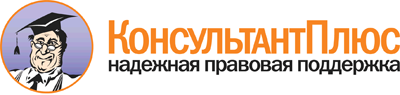  Приказ Минздрава России от 12.11.2012 N 908н
(ред. от 25.03.2014)
"Об утверждении Порядка оказания медицинской помощи по профилю "детская эндокринология"
(Зарегистрировано в Минюсте России 20.12.2012 N 26216) Документ предоставлен КонсультантПлюс

www.consultant.ru 

Дата сохранения: 21.07.2017 
 N п/пНаименование должностиКоличество штатных единиц1.Врач - детский эндокринолог1 на 12 000 детей2.Медицинская сестра1 на 1 штатную единицу врача - детского эндокринолога3.Санитар1 на 3 кабинетаN п/пНаименование оборудования (оснащения)Количество, штук1.Стол рабочий22.Кресло рабочее23.Стул24.Кушетка15.Ростомер16.Настольная лампа27.Сантиметровая лента18.Ширма19.Пеленальный стол110.Шкаф для хранения медицинских документов111.Шкаф для хранения лекарственных средств112.Бактерицидный облучатель воздуха рециркуляторного типа113.Весы электронные для детей до 1 года114.Весы115.Тонометр для измерения артериального давления с манжетой для детей до года116.Стетофонендоскоп117.Персональный компьютер с принтером, выходом в Интернет118.Шкаф двухсекционный для одежды119.Неврологический набор для диагностики диабетической нейропатии (монофиламент 10 г, градуированный камертон, неврологический молоточек)120.Глюкометр121.Тест-полоски к глюкометруиз расчета 15 на 1 рабочий день22.Орхидометр123.Тест-полоски для определения кетонов крови и кетоновых тел в мочеиз расчета 2 на 1 рабочий день24.Калипер125.Емкость для дезинфекции инструментария и расходных материаловпо требованию26.Емкость для сбора бытовых и медицинских отходов2N п/пНаименование должностиКоличество штатных единиц1.Заведующий отделением - врач - детский эндокринолог1 на 30 коек2.Врач - детский эндокринолог1 на 15 коек; 1 на 15 коек для дневного стационара3.Врач-невролог0,25 на 30 коек4.Врач-офтальмолог0,25 на 30 коек5.Старшая медицинская сестра1 на 30 коек6.Медицинская сестра процедурной1 на 15 коек7.Медицинская сестра палатная (постовая)9,5 на 30 коек (для обеспечения круглосуточной работы);1 на 15 коек для дневного стационара(в ред. Приказа Минздрава России от 25.03.2014 N 132н)(в ред. Приказа Минздрава России от 25.03.2014 N 132н)(в ред. Приказа Минздрава России от 25.03.2014 N 132н)8.Младшая медицинская сестра по уходу за больным9,5 на 30 коек (для обеспечения круглосуточной работы);1 на 15 коек для дневного стационара(в ред. Приказа Минздрава России от 25.03.2014 N 132н)(в ред. Приказа Минздрава России от 25.03.2014 N 132н)(в ред. Приказа Минздрава России от 25.03.2014 N 132н)9.Сестра-хозяйка1 на отделение10.Воспитатель0,5 на 30 коек11-12.Исключены. - Приказ Минздрава России от 25.03.2014 N 132нИсключены. - Приказ Минздрава России от 25.03.2014 N 132н13.Санитар2 на отделение (для обеспечения работы буфетной); 4 на отделение (для уборки помещений)N п/пНаименование оборудования (оснащения)Количество, шт.1.Функциональная кроватьпо числу коек2.Функциональная кроватка для детей грудного возрастапо требованию3.Кроватка с подогревом или матрасик для обогревапо требованию4.Пеленальный столпо требованию5.Прикроватный столикпо числу коек6.Тумба прикроватнаяпо числу коек7.Прикроватная информационная доска (маркерная)по числу коек8.Стол рабочий69.Кресло рабочее610.Стул1211.Кушетка412.Кресло-каталка413.Каталка для перевозки больных214.Тележка грузовая межкорпусная215.Каталка для перевозки больных с подъемным механизмом и съемными носилками116.Сейф для хранения лекарственных средств217.Передвижной аппарат для ультразвуковых исследований с набором датчиков118.Мини-доплер119.Глюкометр320.Тест-полоски к глюкометруиз расчета 10 шт. на 1 ребенка с сахарным диабетом в день21.Система суточного мониторирования гликемии222.Бактерицидный облучатель воздуха, в том числе переноснойпо требованию23.Тонометр для измерения артериального давления с манжетой для детей до года1 на 1 врача24.Негатоскоп125.Весы электронные для детей до 1 года126.Весы127.Ростометр128.Сантиметровая лента329.Стетофонендоскоп1 на 1 врача30.Орхидометр1 на 1 врача31.Неврологический набор для диагностики диабетической нейропатии (монофиламент 10 г, градуированный камертон, неврологический молоточек)132.Калипер133.Столик инструментальный334.Бесконтактный тонометр135.Набор пробных очковых стекол136.Экзоофтальмометр137.Проектор знаков138.Щелевая лампа139.Автокераторефрактометр140.Автоматический компьютерный периметр141.Прямой офтальмоскоп142.Диодный лазер 532 нм для лазерной коагуляции сетчатки143.Линза для лазерной коагуляции сетчатки244.Компьютер с принтером и выходом в Интернетпо требованию45.Портативный анализатор газов крови и электролитовпо требованию46.Дозаторы для жидкого мыла, средств дезинфекции и диспенсоры для бумажных полотенецпо требованию47.Термометрпо числу коек48.Штатив медицинский (инфузионная стойка)по требованию49.Емкость для сбора бытовых и медицинских отходовпо требованию50.Емкость для дезинфекции инструментария и расходных материаловпо требованиюN п/пНаименование должностиКоличество штатных единиц1.Врач - детский эндокринологДля оказания медицинской помощи в амбулаторных условиях: 0,5 на 100 и менее детей с сахарным диабетом прикрепленного детского населения; 1 на более 100 детей с сахарным диабетом прикрепленного детского населения. Для оказания медицинской помощи в стационарных условиях 1 на отделение2.Медицинская сестра1 на 1 штатную единицу врача- детского эндокринолога3.Санитар0,3N п/пНаименование оборудования (оснащения)Количество, шт.1.Стул122.Стол53.Кресло рабочее14.Доска маркерная (с набором маркеров)15.Тумбочка26.Шкаф двухсекционный для одежды17.Шкаф для размещения наглядных пособий18.Глюкометр29.Весы (для взвешивания продуктов в интервале 10 - 100 г)110.Весы111.Набор муляжей продуктовпо требованию12.Комплект структурированных программ обученияпо требованию13.Копировальный аппарат114.Телевизор с DVD-плеером115.Компьютер с принтером и выходом в Интернет116.Мультимедийный проектор117.Тест-полоски для определения гликемии6 на 1 пациента в день18.Тест-полоски для определения кетоновых тел в моче10 упаковок по 50 в год19.Ланцет для взятия крови из пальца100 упаковок по 100 в год